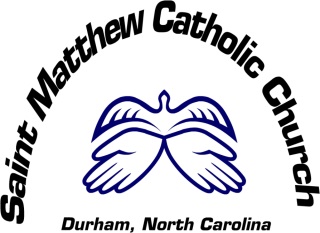 Volunteer Reference FormThe applicant must type or print his/her name and print the reference’s information where indicated.    Please give the letter to your reference and ask him/her to complete and return to:St. Matthew Catholic ChurchAttn:  Susan Clifton1001 Mason Rd. Durham, NC  27712TO:_____________________________________________________________________________ (Reference name and address)____________________________		_______________________________ (Reference phone number) 			(Reference e‐mail)RE: __________________________________________ Date: _____________________________ (Applicant’s name) The above‐named individual applied to volunteer at St. Matthew.  Please answer the following questions. This letter of recommendation is confidential and will not be accessible to the applicant. Thank you for your time and for helping our community at St. Matthew to find qualified people to work with our children and youth. How long have you known the applicant? The applicant will be working with children either individually, or as part of a group. Do you have any concerns with this applicant being around children?If so, please explain your concerns. 